Protocol for the Examination of Lymphadenectomy Specimens From Patients With Malignant Germ Cell and Sex Cord-Stromal Tumors of the TestisVersion: 4.2.1.0Protocol Posting Date: June 2024 The use of this protocol is recommended for clinical care purposes but is not required for accreditation purposes.This protocol should be used for the following procedures AND tumor types:The following should NOT be reported using this protocol:AuthorsPaari Murugan, MD, FCAP*; Gladell P. Paner, MD, FCAP*; Lara R. Harik, MD, FCAP*; Mahul B. Amin, MD; Daniel Berney, MB; Scott E. Eggener, MD; Muhammad T. Idress, MD; Frank Ingram, MD; Rafael E. Jimenez, MD; Chia Sui Kao, MD; S. Joseph Sirintrapun, MD; Satish K. Tickoo, MD.With guidance from the CAP Cancer and CAP Pathology Electronic Reporting Committees.* Denotes primary author.Accreditation RequirementsThe use of this case summary is recommended for clinical care purposes but is not required for accreditation purposes. The core and conditional data elements are routinely reported. Non-core data elements are indicated with a plus sign (+) to allow for reporting information that may be of clinical value. Summary of Changesv 4.2.1.0Addition of “Precaval” answer to “Site of Largest Nodal Metastatic Deposit” questionReporting TemplateProtocol Posting Date: June 2024 Select a single response unless otherwise indicated.CASE SUMMARY: (TESTIS: Retroperitoneal Lymphadenectomy)  Standard(s): AJCC-UICC 8 This template is recommended for reporting retroperitoneal lymphadenectomy specimens, but is not required for accreditation purposes.  CLINICAL  +Prelymphadenectomy Treatment (select all that apply) ___ No known preresection therapy  ___ Chemotherapy performed  ___ Radiation therapy performed  ___ Therapy performed, type not specified  ___ Not specified  SPECIMEN  +Regional Nodal Site(s) Examined (specify): _________________ +Number of Regional Nodal Groups Examined  ___ Specify number: _________________ ___ Other (specify): _________________ ___ Cannot be determined: _________________ +Nonregional Nodal Site(s) Examined (specify): _________________ +Number of Nonregional Nodal Groups Examined  ___ Specify number: _________________ ___ Other (specify): _________________ ___ Cannot be determined: _________________ TUMOR  Histologic Type of Metastatic Tumor (Note A) (select all that apply) ___ Seminoma (specify percent): _________________ %___ Seminoma with syncytiotrophoblastic cells (specify percent): _________________ %___ Embryonal carcinoma (specify percent): _________________ %___ Yolk sac tumor, postpubertal-type (specify percent): _________________ %___ Choriocarcinoma (specify percent): _________________ %___ Placental site trophoblastic tumor (specify percent): _________________ %___ Epithelioid trophoblastic tumor (specify percent): _________________ %___ Cystic trophoblastic tumor (specify percent): _________________ %___ Teratoma, postpubertal-type (specify percent): _________________ %___ Teratoma with somatic-type malignancy  Select all that apply  ___ Adenocarcinoma  ___ Embryonic-type neuroectodermal tumor  ___ Rhabdomyosarcoma  ___ Other (specify): _________________ ___ Spermatocytic tumor  ___ Spermatocytic tumor with a sarcomatous component  ___ Yolk sac tumor, prepubertal-type  ___ Leydig cell tumor  ___ Sertoli cell tumor  ___ Sertoli cell tumor, large cell calcifying  ___ Granulosa cell tumor, adult type  ___ Sex cord-stromal tumor type, mixed  ___ Sex cord-stromal tumor type, unclassified  ___ Other histologic type not listed (specify): _________________ ___ Cannot be determined: _________________ +Histologic Type Comment: _________________ Histologic Viability of Tumor (if applicable) (select all that apply) ___ Not applicable  ___ Viable teratoma present  ___ Viable non-teratomatous tumor present  ___ Viable tumor not identified  ___ Other (specify): _________________ ___ Cannot be determined: _________________ LYMPH NODES (Note B) Regional Lymph Node Involvement  Number of Regional Lymph Nodes with Tumor  ___ Exact number (specify): _________________ ___ At least (specify): _________________ ___ Other (specify): _________________ ___ Cannot be determined (explain): _________________ Regional Nodal Site(s) with Tumor (select all that apply) ___ Interaortocaval: _________________ ___ Paraaortic: _________________ ___ Paracaval: _________________ ___ Preaortic: _________________ ___ Precaval: _________________ ___ Retroaortic: _________________ ___ Retrocaval: _________________ ___ Other (specify): _________________ ___ Cannot be determined: _________________ +Size of Largest Nodal Metastatic Deposit  Specify in Centimeters (cm)  ___ Exact size: _________________ cm___ At least (specify): _________________ cm___ Greater than: _________________ cm___ Less than: _________________ cm___ Other (specify): _________________ ___ Cannot be determined (explain): _________________ Site of Largest Nodal Metastatic Deposit (select all that apply) ___ Interaortocaval: _________________ ___ Paraaortic: _________________ ___ Paracaval: _________________ ___ Preaortic: _________________ ___ Precaval: _________________ ___ Retroaortic: _________________ ___ Retrocaval: _________________ ___ Other (specify): _________________ ___ Cannot be determined: _________________ Size of Largest Lymph Node or Nodal Mass  Specify in Centimeters (cm)  ___ Exact size: _________________ cm___ At least (specify): _________________ cm___ Greater than: _________________ cm___ Less than: _________________ cm___ Other (specify): _________________ ___ Cannot be determined (explain): _________________ Histologic Subtype of Tumor in Largest Involved Lymph Node (if applicable): _________________ Extranodal Extension (ENE)  ___ Not identified  ___ Present  ___ Cannot be determined: _________________ Number of Regional Lymph Nodes Examined  ___ Exact number (specify): _________________ ___ At least (specify): _________________ ___ Other (specify): _________________ ___ Cannot be determined (explain): _________________ Nonregional Lymph Node Status (Note B) ___ All nonregional lymph nodes negative for tumor metastasis  ___ Tumor metastasis present in nonregional lymph node(s) (M1a, AJCC 8th edition)  +Number of Nonregional Lymph Nodes with Tumor  ___ Exact number (specify): _________________ ___ At least (specify): _________________ ___ Other (specify): _________________ ___ Cannot be determined (explain): _________________ +Nonregional Nodal Site(s) with Tumor: _________________ +Number of Nonregional Lymph Nodes Examined  ___ Exact number (specify): _________________ ___ At least (specify): _________________ ___ Other (specify): _________________ ___ Cannot be determined (explain): _________________ ___ Other (specify): _________________ ___ Cannot be determined (explain): _________________ ___ Not applicable  pNM CLASSIFICATION (AJCC 8th Edition)  Reporting of pN and (when applicable) pM category is based on information available to the pathologist at the time the report is issued. As per the AJCC (Chapter 1, 8th Ed.) it is the managing physician’s responsibility to establish the final pathologic stage based upon all pertinent information, including but potentially not limited to this pathology report.  Modified Classification (required only if applicable) (select all that apply) ___ Not applicable  ___ y (post-neoadjuvant therapy)  ___ r (recurrence)  pN Category  ___ pN not assigned (cannot be determined based on available pathological information)  ___ pN0: No regional lymph node metastasis  ___ pN1: Metastasis with a lymph node mass 2 cm or smaller in greatest dimension and less than or        equal to five nodes positive, none larger than 2 cm in greatest dimension  ___ pN2: Metastasis with a lymph node mass larger than 2 cm but not larger than 5 cm in greatest        dimension; or more than five nodes positive, none larger than 5 cm; or evidence of extranodal        extension of tumor  ___ pN3: Metastasis with a lymph node mass larger than 5 cm in greatest dimension  pM Category (required only if confirmed pathologically)  ___ Not applicable - pM cannot be determined from the submitted specimen(s)  pM1: Distant metastasis  ___ pM1a: Non-retroperitoneal nodal or pulmonary metastases  ___ pM1b: Non-pulmonary visceral metastases  ___ pM1 (subcategory cannot be determined)  COMMENTS  Comment(s): _________________ Explanatory NotesA. Histologic TypeThe protocol mainly applies to metastatic tumors of the testis, the vast majority of which are of germ cell origin.1,2,3,4 It may also be applied to metastatic sex cord stromal tumors of the testis included in the classification shown below.Often the most important distinction in patients with metastatic testicular germ cell tumor following initial chemotherapy is the differentiation of metastatic residual teratoma from nonteratomatous types of germ cell tumor. Pure teratomatous metastasis, unless accompanied by somatic-type malignancy, is generally treated by surgical excision alone, whereas patients who have other residual germ cell tumor components are usually treated with additional chemotherapy.2022 WHO Classification of Testicular Tumors Germ cell tumors derived from germ cell neoplasia in situNon-invasive germ cell neoplasiaGerm cell neoplasia in situSpecific forms of intratubular germ cell neoplasiaGonadoblastomaThe germinoma family of tumorsSeminomaNon-seminomatous germ cell tumorsEmbryonal carcinomaYolk sac tumor, postpubertal-typeChoriocarcinomaPlacental site trophoblastic tumorEpithelioid trophoblastic tumorCystic trophoblastic tumorTeratoma, postpubertal-typeTeratoma with somatic-type malignancyMixed germ cell tumors of the testisMixed germ cell tumorsGerm cell tumors of unknown typeRegressed germ cell tumorsGerm cell tumors unrelated to germ cell neoplasia in situSpermatocytic tumorYolk sac tumor, prepubertal-typeTesticular neuroendocrine tumor, prepubertal-typeMixed teratoma and yolk sac tumor, prepubertal-typeSex cord-stromal tumors of the testisLeydig cell tumorLeydig cell tumorSertoli cell tumorsSertoli cell tumorLarge cell calcifying Sertoli cell tumorGranulosa cell tumorsAdult granulosa cell tumorMixed and other sex cord-stromal tumorsMixed sex cord-stromal tumorSex cord stromal tumor NOSReferencesWHO Classification of Tumours Editorial Board.Tumours of the testis In: WHO Classification of Tumours. Urinary and male genital tumours. 5th edition. Geneva, Switzerland: WHO Press; 2022.Moch H, Humphrey PA, Ulbright TM, Reuter VE. Tumours of the testis and paratesticular tissue In: WHO Classification of Tumours of the Urinary System and Male Genital Organs. Geneva, Switzerland: WHO Press; 2016.Eble JN, Sauter G, Epstein JI, Sesterhenn IA. World Health Organization Classification of Tumours: Pathology and Genetics of Tumours of the Urinary System and Male Genital Organs. Lyon, France: IARC Press; 2004.Ulbright TM, Amin MB, Young RH. Tumors of the Testis, Adnexa, Spermatic Cord, and Scrotum. Third Series. Fascicle 25. Washington, DC: Armed Forces Institute of Pathology; 1999.B. Lymph NodesThe testicular lymphatic drainage follows the testicular veins in the spermatic cord and drains into the retroperitoneal lumbar nodes (Figures 1 and 2).1 These lymph nodes, i.e., interaortocaval, paraaortic, periaortic, paracaval, preaortic, precaval, retroaortic, and retrocaval are considered regional lymph nodes, usually termed “landing zones” of testicular tumors. The intrapelvic, external iliac, and inguinal lymph nodes can be considered regional if there is bulky lumbar lymphadenopathy, if the tumor extends to the scrotum, or if there is prior scrotal or inguinal surgery. Nodes along the spermatic vein are also considered regional. All nodes outside the regional nodes, including the nodes above the diaphragm, are considered non-regional and their involvement should be labeled as M1a.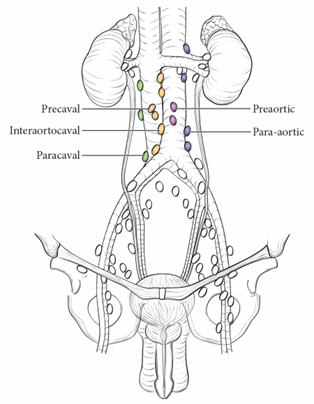 Figure 1. Regional lymph nodes of the testis. From: Amin MB, Edge SB, Greene FL, et al, eds. AJCC Cancer Staging Manual. 8th ed. New York, NY: Springer; 2017. Reproduced with permission.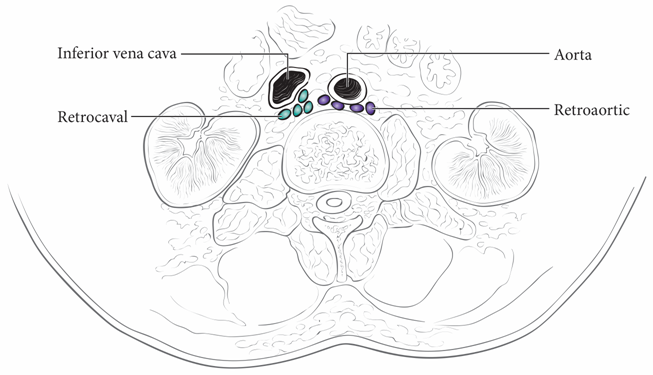 Figure 2. Regional lymph nodes of the testis. From: Amin MB, Edge SB, Greene FL, et al, eds. AJCC Cancer Staging Manual. 8th ed. New York, NY: Springer; 2017. Reproduced with permission.The N categories are distinguished by the size of lymph node mass and/or number of positive lymph nodes. The size cut-offs in the N category refer to the size of the involved lymph node on imaging or by histological examination and not the size of the metastatic deposit.ReferencesAmin MB, Edge S, Greene F, et al., eds. AJCC cancer staging manual, 8th ed. Springer, 2017ProcedureDescriptionLymphadenectomyIncludes specimens designated retroperitoneal lymphadenectomyTumor TypeDescriptionGerm cell tumorsIncludes seminoma and variants, all non-seminomatous germ cell tumors, mixed germ cell tumors, Leydig cell tumorsMalignant sex cord-stromal tumorsIncludes Leydig cell tumors, Sertoli cell tumors, granulosa cell tumors, and mixed sex cord tumorsProcedure	Radical orchiectomy (consider Testis Radical Orchiectomy protocol)Tumor TypeParatesticular malignancies including appendageal, mesothelial, and soft tissue tumors (consider Soft Tissue protocol)Non-testis germ cell tumors (consider Extragonadal Germ Cell protocol)Lymphoma (consider the Precursor and Mature Lymphoid Malignancies protocol)Sarcoma (consider the Soft Tissue protocol)